Принято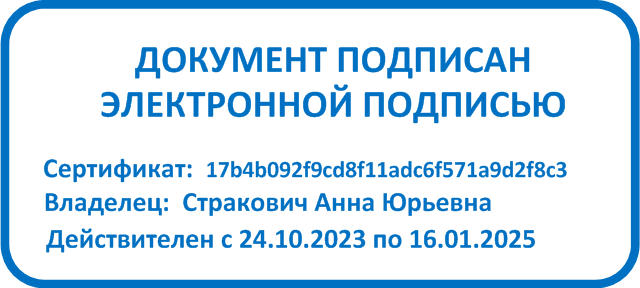 Педагогическим советом Протокол № 2 от 29.03.2024ПринятоПедагогическим советом Протокол № 2 от 29.03.2024ПринятоПедагогическим советом Протокол № 2 от 29.03.2024ПринятоПедагогическим советом Протокол № 2 от 29.03.2024ПринятоПедагогическим советом Протокол № 2 от 29.03.2024ПринятоПедагогическим советом Протокол № 2 от 29.03.2024ПринятоПедагогическим советом Протокол № 2 от 29.03.2024УЧЕБНЫЙ ПЛАНадаптированной дополнительной общеразвивающей программыв области музыкального искусства для обучающихся с ограниченными возможностями здоровья (с нарушениями зрения)«МУЗЫКА С ЗАКРЫТЫМИ ГЛАЗАМИ»                                                                                                                                                                                                  Срок обучения – 2 года                                                                                                                                                                                                                                          УЧЕБНЫЙ ПЛАНадаптированной дополнительной общеразвивающей программыв области музыкального искусства для обучающихся с ограниченными возможностями здоровья (с нарушениями зрения)«МУЗЫКА С ЗАКРЫТЫМИ ГЛАЗАМИ»                                                                                                                                                                                                  Срок обучения – 2 года                                                                                                                                                                                                                                          УЧЕБНЫЙ ПЛАНадаптированной дополнительной общеразвивающей программыв области музыкального искусства для обучающихся с ограниченными возможностями здоровья (с нарушениями зрения)«МУЗЫКА С ЗАКРЫТЫМИ ГЛАЗАМИ»                                                                                                                                                                                                  Срок обучения – 2 года                                                                                                                                                                                                                                          УЧЕБНЫЙ ПЛАНадаптированной дополнительной общеразвивающей программыв области музыкального искусства для обучающихся с ограниченными возможностями здоровья (с нарушениями зрения)«МУЗЫКА С ЗАКРЫТЫМИ ГЛАЗАМИ»                                                                                                                                                                                                  Срок обучения – 2 года                                                                                                                                                                                                                                          УЧЕБНЫЙ ПЛАНадаптированной дополнительной общеразвивающей программыв области музыкального искусства для обучающихся с ограниченными возможностями здоровья (с нарушениями зрения)«МУЗЫКА С ЗАКРЫТЫМИ ГЛАЗАМИ»                                                                                                                                                                                                  Срок обучения – 2 года                                                                                                                                                                                                                                          УЧЕБНЫЙ ПЛАНадаптированной дополнительной общеразвивающей программыв области музыкального искусства для обучающихся с ограниченными возможностями здоровья (с нарушениями зрения)«МУЗЫКА С ЗАКРЫТЫМИ ГЛАЗАМИ»                                                                                                                                                                                                  Срок обучения – 2 года                                                                                                                                                                                                                                          УЧЕБНЫЙ ПЛАНадаптированной дополнительной общеразвивающей программыв области музыкального искусства для обучающихся с ограниченными возможностями здоровья (с нарушениями зрения)«МУЗЫКА С ЗАКРЫТЫМИ ГЛАЗАМИ»                                                                                                                                                                                                  Срок обучения – 2 года                                                                                                                                                                                                                                          УЧЕБНЫЙ ПЛАНадаптированной дополнительной общеразвивающей программыв области музыкального искусства для обучающихся с ограниченными возможностями здоровья (с нарушениями зрения)«МУЗЫКА С ЗАКРЫТЫМИ ГЛАЗАМИ»                                                                                                                                                                                                  Срок обучения – 2 года                                                                                                                                                                                                                                          УЧЕБНЫЙ ПЛАНадаптированной дополнительной общеразвивающей программыв области музыкального искусства для обучающихся с ограниченными возможностями здоровья (с нарушениями зрения)«МУЗЫКА С ЗАКРЫТЫМИ ГЛАЗАМИ»                                                                                                                                                                                                  Срок обучения – 2 года                                                                                                                                                                                                                                          УЧЕБНЫЙ ПЛАНадаптированной дополнительной общеразвивающей программыв области музыкального искусства для обучающихся с ограниченными возможностями здоровья (с нарушениями зрения)«МУЗЫКА С ЗАКРЫТЫМИ ГЛАЗАМИ»                                                                                                                                                                                                  Срок обучения – 2 года                                                                                                                                                                                                                                          УЧЕБНЫЙ ПЛАНадаптированной дополнительной общеразвивающей программыв области музыкального искусства для обучающихся с ограниченными возможностями здоровья (с нарушениями зрения)«МУЗЫКА С ЗАКРЫТЫМИ ГЛАЗАМИ»                                                                                                                                                                                                  Срок обучения – 2 года                                                                                                                                                                                                                                          УЧЕБНЫЙ ПЛАНадаптированной дополнительной общеразвивающей программыв области музыкального искусства для обучающихся с ограниченными возможностями здоровья (с нарушениями зрения)«МУЗЫКА С ЗАКРЫТЫМИ ГЛАЗАМИ»                                                                                                                                                                                                  Срок обучения – 2 года                                                                                                                                                                                                                                          УЧЕБНЫЙ ПЛАНадаптированной дополнительной общеразвивающей программыв области музыкального искусства для обучающихся с ограниченными возможностями здоровья (с нарушениями зрения)«МУЗЫКА С ЗАКРЫТЫМИ ГЛАЗАМИ»                                                                                                                                                                                                  Срок обучения – 2 года                                                                                                                                                                                                                                          УЧЕБНЫЙ ПЛАНадаптированной дополнительной общеразвивающей программыв области музыкального искусства для обучающихся с ограниченными возможностями здоровья (с нарушениями зрения)«МУЗЫКА С ЗАКРЫТЫМИ ГЛАЗАМИ»                                                                                                                                                                                                  Срок обучения – 2 года                                                                                                                                                                                                                                          Индекс предметных областей, разделов и учебных предметовНаименование  предметной области/учебного предметаМаксимальная учебная нагрузкаСамост.работаАудиторные занятия(в часах)Аудиторные занятия(в часах)Аудиторные занятия(в часах)Аудиторные занятия(в часах)Промежуточная аттестация(по полугодиям)Итоговая аттестацияРаспределение по годам обученияРаспределение по годам обученияИндекс предметных областей, разделов и учебных предметовНаименование  предметной области/учебного предмета Трудоемкость в часах Трудоемкость в часахГрупповые занятияМелкогрупповые занятияМелкогрупповые занятияИндивидуальные занятияКонтрольный урок Прослушивание1-й класс2-й  класс12345667891011Структура и объем ОПКоличество недель аудиторных занятийКоличество недель аудиторных занятийСтруктура и объем ОП3535Недельная нагрузка в часахНедельная нагрузка в часахПО.01.Исполнительская  подготовкаИсполнительская  подготовкаИсполнительская  подготовкаИсполнительская  подготовкаИсполнительская  подготовкаИсполнительская  подготовкаИсполнительская  подготовка23ПО.01.УП.01.Основы музыкального исполнительства и нотной грамоты2802102101,2,333А.02.00.Итоговая аттестацияА.02.01.Основы музыкального исполнительства и нотной грамоты4Аудиторная нагрузка:Аудиторная нагрузка:21021021021033Максимальная нагрузка:Максимальная нагрузка:420210Количество контрольных уроков, зачетов, концертных программ:Количество контрольных уроков, зачетов, концертных программ:31